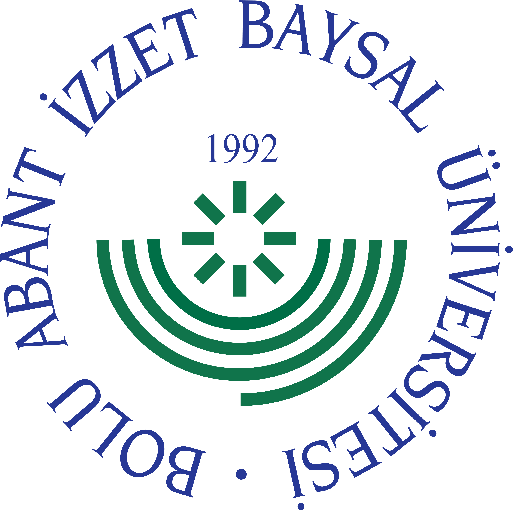 
     GÖREV YETKİ VE SORUMLULUK
FORMU     Bu formda açıklanan görev tanımını okudum. Görevimi burada belirtilen şekilde yerine getirmeyi kabul ediyorum.           ONAYLAYANDoküman NoGT - 019İlk Yayın TarihiBaskı NoRevizyon No/TarihBirimiİdari ve Mali İşler Daire BaşkanlığıGörev UnvanıŞoförBağlı Olduğu YöneticiDaire Başkanı/İç Hizmetler Şube MüdürüYerine Vekalet Edecek KişiGörevlendirilen PersonelGörev, Yetki ve SorumluluklarTaşıt Kanunu ve Karayolları Trafik Kanunu hükümleri çerçevesinde, kendisine tahsis edilmiş olan nakil vasıtasını kullanmak ve çıkarılan Genelgelerin hükümlerine uymak. Sorumluluğunda bulunan motorlu taşıtları, hizmet amaçları dâhilinde verilen talimatlar doğrultusunda teknik ve trafik kurallarına uygun olarak kullanmak. Nakil vasıtası ile göreve çıkmadan önce araç görev emrini araç talep formuna uygun olarak doldurmak ve yetkili amire imzalatmak. Sorumluluğunda bulunan taşıtların bakım, temizlik ve kontrollerini yaparak her an kullanıma hazır şekilde bulundurmak ve görev sonunda garaja park etmek. Taşıtların yükleme ve boşaltılmasına nezaret etmek. Sorumluluğunda olan araçla ilgili bakım, onarım, sigorta, egzoz muayenesi, kaza hasar, trafik cezası gibi durumlardan üst yöneticilerini haberdar etmek ve gerekli olduğunda bu konularla ilgili evrak düzenleyerek birim amirine sunmak. Araçların yaz kış bakımlarının yapılması ve lastiklerinin mevsimine göre değişmesini sağlamak. Oluşturulan komisyonlarda görev almak. Amiri tarafından verilen görev dağılımına uygun hareket etmek. Planlanan mesai sonrası çalışmalara/faaliyetlere katılmak. Belirlenen mesleki etik kurallarına riayet etmek. Görevi ile ilgili süreçleri Üniversitemiz Kalite Politikası ve Kalite Yönetim Sistemi çerçevesinde, kalite hedefleri ve prosedürlerine uygun olarak yürütmek, Bağlı bulunduğu yönetici veya üst yöneticilerin, görev alanı ile ilgili vereceği diğer işleri iş sağlığı ve güvenliği kurallarına uygun olarak yapmak, Şoför, yukarıda yazılı olan bütün bu görevleri kanunlara ve yönetmeliklere uygun olarak yerine getirirken Şube Müdürüne, Daire Başkanına, Genel Sekretere karşı sorumludur.UnvanıTarihAdı SoyadıİmzaUnvanıTarihAdı Soyadıİmza